Your PR/Marketing company has been commissioned to make a commercial promoting the use of _________________________________ as a continued fuel to power a new line of power plants slated to be built across the US. Your commercial should be 2 minutes long, no more, no less.It should contain a mix of the following:Stock footage of your industry.Data/graphs/charts.Historical usage.Future visions.Interviews.It should address all information listed below. NUCLEAR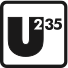 Description of  nuclear : Renewable or nonrenewable: Where nuclear is located: How do we recover it: Ways we turn nuclear into energy we can use: Who uses nuclear and for what purposes: Effect of using nuclear on the environment: Important facts about nuclear: Data promoting the nuclear industry and continued use of nuclear:Claims made by anti nuclear movement:Response to claims made and data to support counter claims:Why it should be considered for continued use.